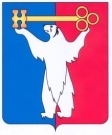 АДМИНИСТРАЦИЯ ГОРОДА НОРИЛЬСКАКРАСНОЯРСКОГО КРАЯПОСТАНОВЛЕНИЕ11.06.2021    	                              г. Норильск		          	                	№ 284О внесении изменений в постановление Администрации города Норильска 
от 25.07.2019 № 315В связи с изменением структуры Администрации города Норильска, утвержденной решением Норильского городского Совета депутатов от 23.03.2021 
№ 27/5-609, в целях организации деятельности комиссии по повышению устойчивости функционирования предприятий, учреждений и организаций, осуществляющих деятельность на территории муниципального образования город Норильск,ПОСТАНОВЛЯЮ:1. Внести в постановление Администрации города Норильска от 25.07.2019 
№ 315 «Об утверждении Представительного состава комиссии по повышению устойчивости функционирования предприятий, учреждений и организаций, осуществляющих деятельность на территории муниципального образования город Норильск» (далее – Постановление) следующие изменения:1.1. В наименовании Постановления слово «Представительного» заменить словом «Представительского».1.2. В пункте 1 Постановления слово «Представительный» заменить словом «Представительский».2. Представительный состав комиссии по повышению устойчивости функционирования предприятий, учреждений и организаций, осуществляющих свою деятельность на территории муниципального образования город Норильск, утвержденный Постановлением, изложить в редакции согласно приложению к настоящему постановлению.3. Опубликовать настоящее постановление в газете «Заполярная правда» и разместить его на официальном сайте муниципального образования город Норильск.Глава города Норильска							                 Д.В. КарасёвПриложениек постановлениюАдминистрации города Норильскаот 11.06.2021 № 284УТВЕРЖДЕНпостановлениемАдминистрации города Норильскаот 25.07.2019 № 315Представительский составкомиссии по повышению устойчивости функционирования предприятий, учреждений и организаций, осуществляющих деятельность 
на территории муниципального образования город НорильскПредседатель комиссии-заместитель Главы города Норильска по городскому хозяйству;Заместительпредседателя комиссии-заместитель Главы города Норильска;Заместительпредседателя комиссии-заместитель директора ЗФ ПАО «ГМК «Норильский никель» по промышленной безопасности и охране труда (по согласованию);Секретарь комиссии -ведущий специалист гражданской обороны отдела мероприятий гражданской обороны Управления по делам гражданской обороны и чрезвычайным ситуациям Администрации города Норильска.Члены комиссии:Члены комиссии:Члены комиссии:- заместитель Главы города Норильска по территориальному развитию;- заместитель Главы города Норильска по экономике и финансам;- начальник Управления по делам гражданской обороны и чрезвычайным ситуациям Администрации города Норильска;- генеральный директор ООО «Аэропорт «Норильск» (по согласованию);- генеральный директор АО «Норильскгазпром» (по согласованию);- генеральный директор АО «Норильсктрансгаз» (по согласованию);- генеральный директор АО «Норильско-Таймырская энергетическая компания» (по согласованию);- руководитель территориального отдела в городе Норильске Министерства здравоохранения Красноярского края (по согласованию);- начальник 7 поисково-спасательного отряда ФПС ГПС ГУ МЧС России по Красноярскому краю (по согласованию).- заместитель Главы города Норильска по территориальному развитию;- заместитель Главы города Норильска по экономике и финансам;- начальник Управления по делам гражданской обороны и чрезвычайным ситуациям Администрации города Норильска;- генеральный директор ООО «Аэропорт «Норильск» (по согласованию);- генеральный директор АО «Норильскгазпром» (по согласованию);- генеральный директор АО «Норильсктрансгаз» (по согласованию);- генеральный директор АО «Норильско-Таймырская энергетическая компания» (по согласованию);- руководитель территориального отдела в городе Норильске Министерства здравоохранения Красноярского края (по согласованию);- начальник 7 поисково-спасательного отряда ФПС ГПС ГУ МЧС России по Красноярскому краю (по согласованию).- заместитель Главы города Норильска по территориальному развитию;- заместитель Главы города Норильска по экономике и финансам;- начальник Управления по делам гражданской обороны и чрезвычайным ситуациям Администрации города Норильска;- генеральный директор ООО «Аэропорт «Норильск» (по согласованию);- генеральный директор АО «Норильскгазпром» (по согласованию);- генеральный директор АО «Норильсктрансгаз» (по согласованию);- генеральный директор АО «Норильско-Таймырская энергетическая компания» (по согласованию);- руководитель территориального отдела в городе Норильске Министерства здравоохранения Красноярского края (по согласованию);- начальник 7 поисково-спасательного отряда ФПС ГПС ГУ МЧС России по Красноярскому краю (по согласованию).